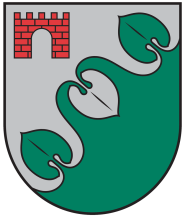 Limbažu novada DOMEReģ. Nr. 90009114631; Rīgas iela 16, Limbaži, Limbažu novads LV-4001; E-pasts pasts@limbazunovads.lv; tālrunis 64023003PASKAIDROJUMA RAKSTSLimbažu novada pašvaldības domes 2023.gada _____ saistošajiem noteikumiem Nr.__“Par medībām Limbažu novada pilsētās” Limbažu novada pašvaldībasDomes priekšsēdētājs									D. StraubergsŠIS DOKUMENTS IR PARAKSTĪTS AR DROŠU ELEKTRONISKO PARAKSTU UN SATUR LAIKA ZĪMOGUPaskaidrojuma raksta sadaļasNorādāmā informācijaMērķis un nepieciešamības pamatojums Saistošie noteikumi izstrādāti, pamatojoties uz Medību likuma 3. panta otro prim daļu, kas paredz pašvaldības tiesības izdot saistošos noteikumus par medībām pilsētā, nosakot teritorijas (zonas), kurās atļauts medīt, un, ja nepieciešams, papildus medību jomu reglamentējošos normatīvajos aktos noteiktajiem ierobežojumiem nosakot arī medībās izmantojamos rīkus, līdzekļus, metodes, paņēmienus un drošības nosacījumus.Līdz grozījumu Medību likuma 3. pantā spēkā stāšanās brīdim pilsētu teritorijā bija aizliegts medīt. Ņemot vērā, ka Limbažu novada pilsētu teritorijās ietilpst mežu platības, kurās mīt medījamie dzīvnieki, kas rada apdraudējumu un postījumus pilsētu teritorijā ietilpstošajās meža teritorijās esošo zemju un pieguļošo zemju īpašniekiem, ir nepieciešams noteikt konkrētas pilsētas zonas, kurās, ievērojot medību tiesību jomu reglamentējošos normatīvos aktus, ir atļautas medības.Fiskālā ietekme uz pašvaldības budžetuSaistošo noteikumu īstenošana neietekmēs Pašvaldībai pieejamos resursus, jo nav nepieciešama jaunu institūciju vai darba vietu izveide vai esošo institūciju kompetences paplašināšanu, lai nodrošinātu saistošo noteikumu izpildi.Sociālā ietekme, ietekme uz vidi, iedzīvotāju veselību, uzņēmējdarbības vidi pašvaldības teritorijā, kā arī plānotā regulējuma ietekme uz konkurenci Mērķgrupa, uz kuru attiecināms saistošo noteikumu regulējums, ir mednieki, medību tiesību īpašnieki, medību tiesību lietotāji.Ar saistošajiem noteikumiem tiek noteiktas jaunas tiesības, atļaujot organizēt medības teritorijās, kurās līdz šim medību organizēšana bija aizliegta. Tādējādi ar saistošo noteikumu regulējuma palīdzību tiks novērstas situācijas, kad medījamie dzīvnieki apdraud vai rada postījumus saistošo noteikumu pielikumā norādītajās teritorijās esošo zemju un tām piegulošo zemju īpašniekiem.Ietekme uz administratīvajām procedūrām un to izmaksāmSaistošo noteikumu īstenošana neietekmēs pašvaldībai pieejamos cilvēkresursus, jo nav nepieciešama jaunu darba vietu izveide.Ietekme uz pašvaldības funkcijām un cilvēkresursiem Ar saistošajiem noteikumiem tiek noteiktas jaunas tiesības, atļaujot organizēt medības teritorijās, kurās līdz šim medību organizēšana bija aizliegta. Tādējādi ar saistošo noteikumu regulējuma palīdzību tiks novērstas situācijas, kad medījamie dzīvnieki apdraud vai rada postījumus saistošo noteikumu pielikumā norādītajās teritorijās esošo zemju un tām piegulošo zemju īpašniekiem.Informācija par izpildes nodrošināšanu Saistošo noteikumu piemērošanā personas var vērsties Limbažu novada  pašvaldībā.Izstrādes gaitā veiktās konsultācijas ar privātpersonām un institūcijāmSaistošo noteikumu projektu un tam pievienoto paskaidrojuma rakstu pašvaldības nolikumā noteiktajā kārtībā publicē pašvaldības oficiālajā tīmekļvietnē sabiedrības viedokļa noskaidrošanai, paredzot termiņu, kas nav mazāks par divām nedēļām.